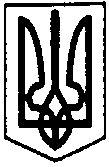 ПЕРВОЗВАНІВСЬКА СІЛЬСЬКА РАДАКІРОВОГРАДСЬКОГО РАЙОНУ КІРОВОГРАДСЬКОЇ ОБЛАСТІ                     ЧОТИРНАДЦЯТА СЕСІЯ ВОСЬМОГО СКЛИКАННЯПРОЕКТ РІШЕННЯвід «  »            2019 року                                                                                    №с. ПервозванівкаПро надання дозволу на виготовлення технічноїдокументації із землеустрою щодо встановлення(відновлення) меж земельної ділянкиКеруючись п. 34 ч. 1 ст. 26 Закону України «Про місцеве самоврядування в Україні», ст. 12, 122 Земельного кодексу України та заслухавши заяву гр..  Коваленко Миколи Сергійовича  від 06.02.2019 року, сесія сільської радиВИРІШИЛА:1.Надати дозвіл громадянину Коваленко Миколи Сергійовича на виготовлення технічної документації із землеустрою щодо встановлення (відновлення) меж земельної ділянки в натурі (на місцевості) орієнтовною площею – 0,1100 га, в тому числі: 0,1100 га під одно - та двоповерховою житловою забудовою для будівництва та обслуговування житлового будинку, господарських будівель та споруд (присадибна ділянка), (код класифікації видів цільового призначення земель – 02.01) за рахунок земель житлової та громадської забудови, що перебувають за адресою: с. Первозванівка вул. Зелена,15 Кіровоградського району, Кіровоградської області.2.Встановити, що остаточна площа вищевказаної земельної ділянки буде визначена після встановлення в натурі (на місцевості) меж земельної ділянки.3.Контроль за виконанням даного рішення покласти на постійну комісію сільської ради з питань земельних відносин, екології, містобудування та використання природних ресурсів.Сільський голова								П.МУДРАКПЕРВОЗВАНІВСЬКА СІЛЬСЬКА РАДАКІРОВОГРАДСЬКОГО РАЙОНУ КІРОВОГРАДСЬКОЇ ОБЛАСТІ ЧОТИРНАДЦЯТА СЕСІЯ ВОСЬМОГО СКЛИКАННЯПРОЕКТ РІШЕННЯвід «  »         2019 року									№ с. ПервозванівкаПро надання дозволу на розробку проекту землеустроющодо відведення земельної ділянки у власністьКеруючись п. 34 ч.2 ст.26 Закону України «Про місцеве самоврядування в Україні» ст.12, 122 Земельного кодексу України та заслухавши заяву гр.  Іванової Наталії Анатоліївни від 06.02.2019 року сесія сільської ради ВИРІШИЛИ:1.Надати дозвіл гр. Івановій Наталії Анатоліївні   на розроблення проекту землеустрою щодо відведення земельної ділянки у власність орієнтовною площею 0,2000 га у тому числі по угіддях: рілля 0,2000 га для ведення особистого селянського господарства із земель сільськогосподарського призначення, (код класифікації видів цільового призначення земель – 01.03.), що перебувають у комунальній власності в запасі, на території  с. Федорівка  Кіровоградського району, Кіровоградської області.2.Встановити що остаточна площа земельної ділянки буде уточнена проектом землеустрою.3.Контроль за виконанням даного рішення покласти на постійну комісію сільської ради з питань земельних відносин, екології, містобудування та використання природних ресурсів. Сільський голова								П.МУДРАК                        ПЕРВОЗВАНІВСЬКА СІЛЬСЬКА РАДАКІРОВОГРАДСЬКОГО РАЙОНУ КІРОВОГРАДСЬКОЇ ОБЛАСТІ__________________ СЕСІЯ ВОСЬМОГО СКЛИКАННЯПРОЕКТ РІШЕННЯвід «  »        2019 року									   №  с. ПервозванівкаПро затвердження проекту землеустроющодо відведення земельної ділянки у власністьВідповідно ст.ст.118,121 Земельного кодексу України, ст.30,50 Закону України «Про землеустрій», ст.24 Закону України «Про державний земельний кадастр», ст.26 Закону України «Про місцеве самоврядування в Україні», розглянувши проект землеустрою та заяву гр. Полякова Олександра Миколайовича   від 29.01.2019 року, сесія сільської радиВИРІШИЛА:1.Затвердити громадянину Полякову Олександру Миколайовичу   проект землеустрою щодо відведення земельної ділянки у власність загальною площею 1,4324 га, у тому числі по угіддях: рілля – 1,4324 га для ведення особистого селянського господарства із земель сільськогосподарського призначення, кадастровий номер земельної ділянки 3522586600:02:000:3503, (код класифікації видів цільового призначення земель – 01.03.), що перебувають у комунальній власності в запасі, за адресою: с. Первозванівка Кіровоградського району, Кіровоградської області.2.Передати громадянину Полякову Олександру Миколайовичу     земельну ділянку у власність загальною площею  1,4324  га у тому числі по угіддях:1,4324 га ріллі для ведення особистого селянського господарства із земель сільськогосподарського призначення, кадастровий номер земельної ділянки 3522586600:02:000:3503, (код класифікації видів цільового призначення земель – 01.03.), що перебувають у комунальній власності в запасі, за адресою: Кіровоградська область, Кіровоградський район, с. Первозванівка3.Здійснити державну реєстрацію права власності на земельну ділянку відповідно до вимог чинного законодавства.4.Землевпоряднику сільської ради ввести необхідні зміни в земельно – облікові документи.5.Контроль за виконанням даного рішення покласти на постійну комісію сільської ради з питань земельних відносин, екології, містобудування та використання природних ресурсів. Сільський голова                                                                         П.МУДРАК                      ПЕРВОЗВАНІВСЬКА СІЛЬСЬКА РАДАКІРОВОГРАДСЬКОГО РАЙОНУ КІРОВОГРАДСЬКОЇ ОБЛАСТІ__________________ СЕСІЯ ВОСЬМОГО СКЛИКАННЯПРОЕКТ РІШЕННЯвід «  »        2019 року									    №  с. ПервозванівкаПро затвердження проекту землеустроющодо відведення земельної ділянки у власністьВідповідно ст.ст.118,121 Земельного кодексу України, ст.30,50 Закону України «Про землеустрій», ст.24 Закону України «Про державний земельний кадастр», ст.26 Закону України «Про місцеве самоврядування в Україні», розглянувши проект землеустрою та заяву гр. Варія Андрія Сергійовича  від 29.01.2019 року, сесія сільської радиВИРІШИЛА:1.Затвердити громадянину Варію Андрію Сергійовичу проект землеустрою щодо відведення земельної ділянки у власність загальною площею 2,0 га, у тому числі по угіддях: рілля – 2,0 га для ведення особистого селянського господарства із земель сільськогосподарського призначення, кадастровий номер земельної ділянки 3522586600:02:000:3504, (код класифікації видів цільового призначення земель – 01.03.), що перебувають у комунальній власності в запасі, за адресою: Кіровоградської області. Кіровоградського району,  с. Первозванівка2.Передати громадянину Варію Андрію Сергійовичу земельну ділянку у власність загальною площею 2,0 га у тому числі по угіддях: 2,0 га ріллі для ведення особистого селянського господарства із земель сільськогосподарського призначення, кадастровий номер земельної ділянки 3522586600:02:000:3504, (код класифікації видів цільового призначення земель – 01.03.), що перебувають у комунальній власності в запасі, за адресою: Кіровоградська область, Кіровоградський район, с. Первозванівка        3.Здійснити державну реєстрацію права власності на земельну ділянку відповідно до вимог чинного законодавства.4.Землевпоряднику сільської ради ввести необхідні зміни в земельно – облікові документи.5.Контроль за виконанням даного рішення покласти на постійну комісію сільської ради з питань земельних відносин, екології, містобудування та використання природних ресурсів. Сільський голова                                                                         П.МУДРАКПЕРВОЗВАНІВСЬКА СІЛЬСЬКА РАДАКІРОВОГРАДСЬКОГО РАЙОНУ КІРОВОГРАДСЬКОЇ ОБЛАСТІ_________ СЕСІЯ ВОСЬМОГО СКЛИКАННЯРІШЕННЯвід «»               2018 року                                                                          № с. ПервозванівкаПро затвердження проекту землеустроющодо відведення земельної ділянки у приватнувласністьКеруючись п. 34 ч.1 ст.26, Закону України «Про місцеве самоврядування в Україні» ст.12, 122 Земельного кодексу України, та заслухавши заяву гр. Поповіченко Оксани Віталіївни від 30.01.2019року, сесія сільської радиВИРІШИЛА:1.Затвердити громадянці Поповіченко Оксані Віталіївні проект землеустрою щодо відведення земельної ділянки у власність (шляхом безоплатної передачі) загальною площею 0,2400 га, у тому числі по угіддях: 0,2400га – для будівництва і обслуговування житлового будинку, господарських будівель і споруд (присадибна ділянка), кадастровий номер земельної ділянки 3522586600:02:000:3505, (код класифікації видів цільового призначення земель – 02.01.),за рахунок земель житлової та громадської забудови, що перебувають у запасі, за адресою:       Кіровоградська область, Кіровоградський район с. Зоря, вул. Івана Сірка ,1-ж2.Передати громадянці Поповіченко Оксані Віталіївні земельну ділянку у  власність загальною площею 0,2400 га у тому числі по угіддях: 0,2400 га для будівництва і обслуговування житлового будинку, господарських будівель і споруд (присадибна ділянка),, кадастровий номер земельної ділянки 35225866600:02:000:3505, за рахунок земель житлової та громадської забудови (код класифікації видів цільового призначення земель – 02.01.), що перебувають у запасі за адресою: Кіровоградська область,  Кіровоградський район , с.Зоря вул.Івана Сірка,1-ж 3.Здійснити державну реєстрацію права власності на земельну ділянку відповідно до вимог чинного законодавства.4.Землевпоряднику сільської ради ввести необхідні зміни в земельно – облікові документи.5.Контроль за виконанням даного рішення покласти на постійну комісію сільської ради з питань земельних відносин, екології, містобудування та використання природних ресурсів.  Сільський голова                                                                     П.МУДРАК                             ПЕРВОЗВАНІВСЬКА СІЛЬСЬКА РАДАКІРОВОГРАДСЬКОГО РАЙОНУ КІРОВОГРАДСЬКОЇ ОБЛАСТІ_________ СЕСІЯ ВОСЬМОГО СКЛИКАННЯПРОЕКТ РІШЕННЯвід « »               2018 року                                                                          № с. ПервозванівкаПро затвердження проекту землеустроющодо відведення земельної ділянки у приватнувласністьКеруючись п. 34 ч.1 ст.26, Закону України «Про місцеве самоврядування в Україні» ст.12, 122 Земельного кодексу України, та заслухавши заяву гр.  Щербатюк Жанни Михайлівни  від 28.01.2019року, сесія сільської радиВИРІШИЛА:1.Затвердити громадянці Щербатюк Жанні Михайлівні проект землеустрою щодо відведення земельної ділянки у власність (шляхом безоплатної передачі) загальною площею 0,2200 га, у тому числі по угіддях: 0,2200га – для будівництва і обслуговування житлового будинку, господарських будівель і споруд (присадибна ділянка), кадастровий номер земельної ділянки 3522586600:51:000:5386, (код класифікації видів цільового призначення земель – 02.01.),за рахунок земель житлової та громадської забудови, що перебувають у запасі, за адресою:       Кіровоградська область, Кіровоградський район с. Первозванівка, вул.Коноплянська, 502.Передати громадянці Щербатюк Жанні Михайлівні  земельну ділянку у  власність загальною площею 0,2200 га у тому числі по угіддях: 0,2200 га для будівництва і обслуговування житлового будинку, господарських будівель і споруд (присадибна ділянка),, кадастровий номер земельної ділянки 35225866600:51:000:5386, за рахунок земель житлової та громадської забудови (код класифікації видів цільового призначення земель – 02.01.), що перебувають у запасі за адресою: Кіровоградська область,  Кіровоградський район , с.  Первозванівка, вул.Коноплянська, 50            3.Здійснити державну реєстрацію права власності на земельну ділянку відповідно до вимог чинного законодавства.4.Землевпоряднику сільської ради ввести необхідні зміни в земельно – облікові документи.5.Контроль за виконанням даного рішення покласти на постійну комісію сільської ради з питань земельних відносин, екології, містобудування та використання природних ресурсів. Сільський голова                                                                           П.МУДРАК                             ПЕРВОЗВАНІВСЬКА СІЛЬСЬКА РАДАКІРОВОГРАДСЬКОГО РАЙОНУ КІРОВОГРАДСЬКОЇ ОБЛАСТІЧОТИРНАДЦЯТА  СЕСІЯ ВОСЬМОГО СКЛИКАННЯПРОЕКТ РІШЕННЯвід « »          2019 року						                              № с.ПервозванівкаПро погодження проектів землеустрою щодо встановлення(зміни) меж  с.Калинівка       Розглянувши проект землеустрою щодо встановлення (зміни) меж с.Калинівка Кіровоградського району Кіровоградської області відповідно до п.34, п.1 ст.26 Закону України «Про місцеве самоврядування в Україні» , ст.12, 173, 174, 175, 176, 183, 184, 185 Земельного кодексу України, та керуючись ст.19, 20, 25, 67 Закону України «Про землеустрій» сесія сільської ради                                                   ВИРІШИЛА:       1.Погодити проект землеустрою щодо встановлення (зміни) меж с.Калинівка Первозванівської сільської ради Кіровоградського району Кіровоградської області.       2.Контроль за виконанням даного рішення покласти на постійну комісію сільської ради з питань земельних відносин, екології, містобудування та використання природних ресурсів. 